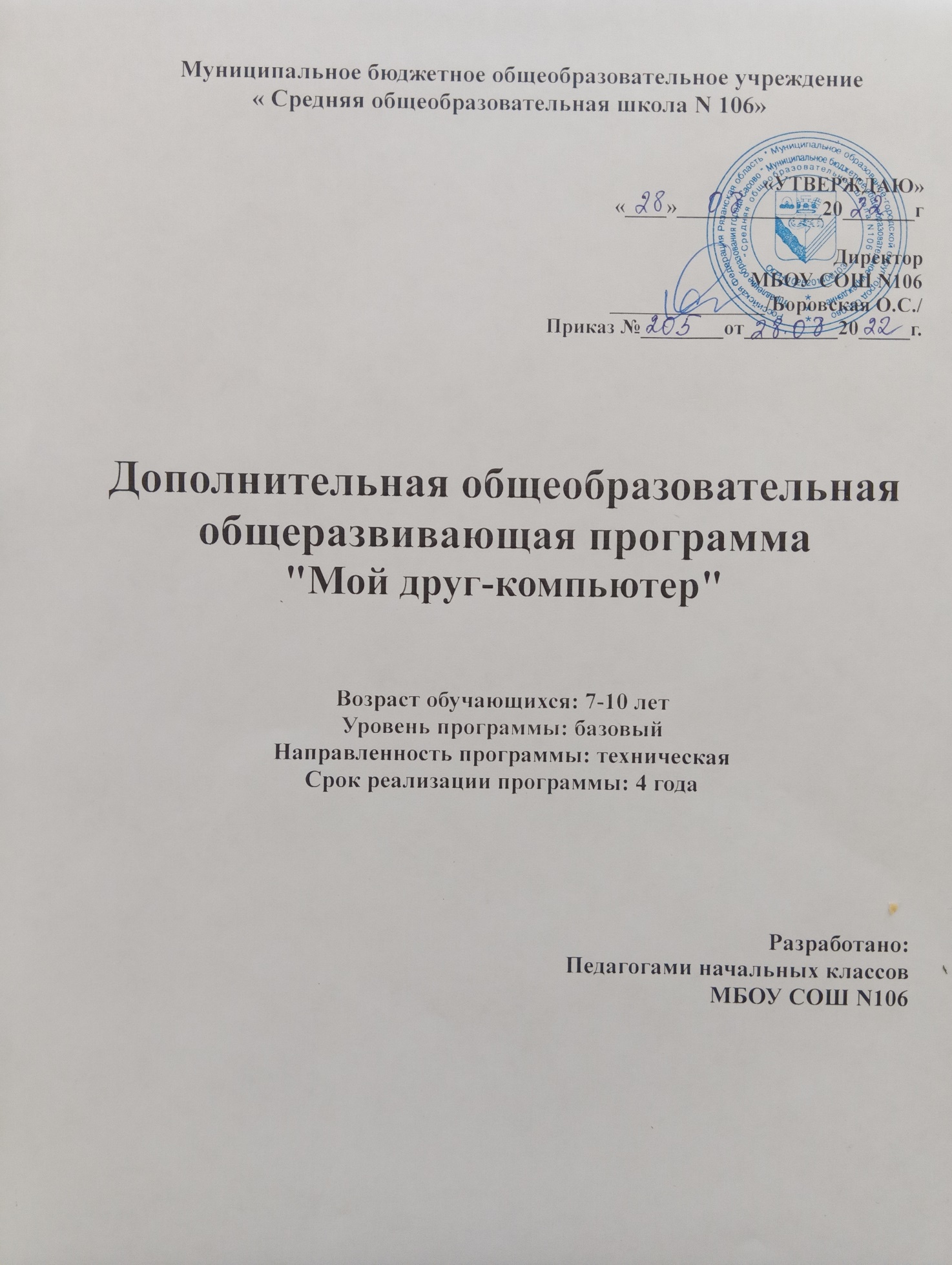                                                    ПОЯСНИТЕЛЬНАЯ ЗАПИСКА Направленность программы - научно - техническая.Уровень программы – базовый (возраст учащихся от 7 до 10 лет, срок освоения программы 4 года).Актуальность настоящей дополнительной образовательной программы заключается в том, что интерес к изучению новых технологий у подрастающего поколения и у родительской общественности появляется в настоящее время уже в дошкольном и раннем школьном возрасте.   На сегодняшний день компьютерная грамотность нужна любому современному человеку, компьютер используется в самых разных областях: обучение, развлечение, работа, общение и т.д. Чтобы приобрести навыки работы на компьютере, необходимы начальные, базовые знания. Без них любой пользователь персонального компьютера будет чувствовать себя неуверенно, пытаться выполнять действия наугад. Работа такого пользователя очень часто является непродуктивной и приводит к ошибкам. Ребенок в современном информационном обществе должен уметь работать на компьютере, находить нужную информацию в различных информационных источниках (электронных энциклопедиях, Интернете), обрабатывать ее и использовать приобретенные знания и навыки в жизни. Учащиеся младших классов выражают большой интерес к работе на компьютере и обладают психологической готовностью к активной встрече с ним. Общение с компьютером увеличивает потребность в приобретении знаний, продолжении образования.Педагогическая целесообразность изучения дополнительная образовательная программа «Мой друг – компьютер» состоит в том, чтобы сформировать у подрастающего поколения новые компетенции, необходимые в обществе, использующем современные информационные технологии; позволит обеспечивать динамическое развитие личности ребенка, его нравственное становление; формировать целостное восприятие мира, людей и самого себя, развивать интеллектуальные и творческие способности ребенка в оптимальном возрасте. Новизна данной программы определена федеральным государственным стандартом начального общего образования 2010 года и направлена на интеллектуальное развитие обучающихся, предназначен для развития логического, алгоритмического и системного мышления, создания предпосылок успешного освоения учащимися инвариантных фундаментальных знаний и умений в областях, связанных с информатикой, которые вследствие непрерывного обновления и изменения в аппаратных и программных средствах выходят на первое место в формировании научного информационно-технологического потенциала обществаФормы аттестации и оценочные материалы.Входной контроль - практическая работа на компьютере.Текущий контроль - выполнение заданий на компьютере.Итоговый контроль - выполнение проекта на компьютере.Система оценивания предметных результатовСпособ фиксации учебных результатов - способ оценки – как правило, устный. При изложении оценки учитель отмечает недостатки выполненной работы, но основной акцент делает на ее достоинства, чтобы у ребенка сформировалось ощущение успеха с целью исправления недостатков.Критерии оценки результатов обучения.Основными критериями оценки достигнутых результатов считаются:самостоятельность работы;осмысленность действий;разнообразие освоенных задач.Цель курса: формирование первоначальных навыков работы с различной информацией, через использование возможностей компьютера и сети ИнтернетЗадачи:дать представление о структуре и принципах работы компьютера, программного обеспечения; привить навыки безопасного использования компьютера;научить ориентироваться в незнакомых программах, поверхностно понять принципы представления звуковой, графической и текстовой информации на доступном языке, задолго до получения базовых знаний по сопутствующим предметам;способствовать развитию логического и творческого мышления;сформировать первичные навыки информационной культуры у обучающихся.Курс «Мой друг - компьютер» предназначен для обучающихся 1-4 классов и рассчитан на 4 года обучения (1 час в неделю): 1 класс – 36 часа, 2-4 классы по 36 часа.Возраст учащихся – 7-10 лет.Срок реализации программы - 4 год.Форма обучения - очная, групповая.Режим занятий: 1 раз в неделю по 1 часу в группе по 12 - 15 человек.СОДЕРЖАНИЕ ПРОГРАММЫ.1 классОбращение с компьютером. Техника безопасности, гигиена (8 ч).Навыки именования файлов, поиска, открытия. Организация рабочего пространства (компьютерный стол и обычная парта). Запуск приложений. Простейшие операции с информационными объектами (7 ч).Опыт создания информационных объектов (рисунок, текст, звук, простейшая гиперструктура). Опыт фиксации (записи) информационных объектов, конструирования информационных (виртуальных и материальных) (8 ч.)Информационные технологии в окружающем мире (10 ч.)1 классПланируемые результаты реализации программы за 1 год обучения.    Личностные результатыК личностным результатам освоения информационных и коммуникационных технологий как инструмента в учёбе и повседневной жизни можно отнести: критическое отношение к информации и избирательность её восприятия;уважение к информации о частной жизни и информационным результатам других людей; осмысление мотивов своих действий при выполнении заданий с жизненными ситуациями; начало профессионального самоопределения, ознакомление с миром профессий, связанных с информационными и коммуникационными технологиями.     Метапредметные результаты Регулятивные универсальные учебные действия: освоение способов решения проблем творческого характера в жизненных ситуациях; формирование умений ставить цельсоздание творческой работы, планировать достижение этой цели, создавать вспомогательные эскизы в процессе работы;оценивание получающегося творческого продукта и соотнесение его с изначальным замыслом, выполнение по необходимости коррекции либо продукта, либо замысла.      Познавательные универсальные учебные действия:поиск информации в индивидуальных информационных архивах обучающегося, информационной среде образовательного учреждения, в федеральных хранилищах информационных образовательных ресурсов;использование средств информационных и коммуникационных технологий для решения коммуникативных, познавательных и творческих задач.   Коммуникативные универсальные учебные действия: создание гипермедиасообщений, включающих текст, набираемый на клавиатуре, цифровые данные, неподвижные и движущиеся, записанные и созданные изображения и звуки, ссылки между элементами сообщения; СОДЕРЖАНИЕ ПРОГРАММЫ.2 классОтработка технологии слепого клавиатурного ввода текста на интегрированных уроках при изучении материала по русскому языку (9 ч).Опыт создания информационных объектов (рисунок, текст, звук). Опыт фиксации (записи) информационных объектов, конструирования информационных (виртуальных и материальных) объектов (9 ч).Работа с простейшими исполнителями (9 ч).Информационные технологии в окружающем мире (7ч.)2 классПланируемые результаты реализации программы за 2 год обучения.Личностные К личностным результатам освоения информационных и коммуникационных технологий как инструмента в учёбе и повседневной жизни можно отнести:внутренняя позиции школьника на основе положительного отношения к школе;принятие образа «хорошего ученика»;положительная мотивация и познавательный интерес к изучению курса «Мой друг – компьютер»;способность к самооценке;начальные навыки сотрудничества в разных ситуациях;Метапредметные результаты Регулятивные универсальные учебные действия: освоение способов решения проблем творческого характера в жизненных ситуациях; формирование умений ставить цель? создание творческой работы, планировать достижение этой цели, создавать вспомогательные эскизы в процессе работы;оценивание получающегося творческого продукта и соотнесение его с изначальным замыслом, выполнение по необходимости коррекции либо продукта, либо замысла.      Познавательные универсальные учебные действия:поиск информации в индивидуальных информационных архивах обучающегося, информационной среде образовательного учреждения, в федеральных хранилищах информационных образовательных ресурсов;использование средств информационных и коммуникационных технологий для решения коммуникативных, познавательных и творческих задач.   Коммуникативные универсальные учебные действия: создание гипермедиасообщений, включающих текст, набираемый на клавиатуре, цифровые данные, неподвижные и движущиеся, записанные и созданные изображения и звуки, ссылки между элементами сообщения; СОДЕРЖАНИЕ ПРОГРАММЫ.3 классПростейшие операции с информационными объектами. Опыт создания информационных объектов (рисунок, текст, звук). Опыт фиксации (записи) информационных объектов, конструирования информационных (виртуальных и материальных) объектов (10 ч).Создание гипертекстовых мультимедиа-сочинений. Демонстрация мультимедиа-сочинения (12 ч).Информационная безопасность. Компьютерные вирусы и борьба с возможностью их проникновения (4 ч.)Проектная деятельность (8 ч.)3 классПланируемые результаты реализации программы за 3 год обучения.Личностные результатыК личностным результатам освоения информационных и коммуникационных технологий как инструмента в учёбе и повседневной жизни можно отнести:критическое отношение к информации и избирательность её восприятия; уважение к информации о частной жизни и информационным результатам других людей; осмысление мотивов своих действий при выполнении заданий с жизненными ситуациями; Метапредметные результатыРегулятивные универсальные учебные действия:освоение способов решения проблем творческого характера в жизненных ситуациях; формирование умений ставить цель – создание творческой работы, планировать достижение этой цели, создавать вспомогательные эскизы в процессе работы; Познавательные универсальные учебные действия:поиск информации в индивидуальных информационных архивах обучающегося, информационной среде образовательного учреждения, в федеральных хранилищах информационных образовательных ресурсов; использование средств информационных и коммуникационных технологий для решения коммуникативных, познавательных и творческих задач. Коммуникативные универсальные учебные действия:создание гипермедиасообщений, включающих текст, набираемый на клавиатуре, цифровые данные, неподвижные и движущиеся, записанные и созданные изображения и звуки, ссылки между элементами сообщения; СОДЕРЖАНИЕ ПРОГРАММЫ.4 классРабота в Интернете, поиск информации, создание собственной библиотеки ссылок на интересные ресурсы в Интернете (6 ч).Подготовка гипермедиа-поддержки выступления. Проведение выступления с опорой на самостоятельно созданную гипермедиа-поддержку (7 ч).Работа с простейшими исполнителями. Использование конструкций «Повтори», «Если – то», «Если – то – иначе» (7 ч).Проектная деятельность (14 ч.)4 классПланируемые результаты реализации программы к концу 4 класса.В результате освоения данного учебного предмета младшие школьники овладеют следующими умениями и качествами личности:Личностные результатыК личностным результатам освоения информационных и коммуникационных технологий как инструмента в учёбе и повседневной жизни можно отнести:критическое отношение к информации и избирательность её восприятия; уважение к информации о частной жизни и информационным результатам других людей; осмысление мотивов своих действий при выполнении заданий с жизненными ситуациями; начало профессионального самоопределения, ознакомление с миром профессий, связанных с информационными и коммуникационными технологиями. Метапредметные результатыРегулятивные универсальные учебные действия:освоение способов решения проблем творческого характера в жизненных ситуациях; формирование умений ставить цель – создание творческой работы, планировать достижение этой цели, создавать вспомогательные эскизы в процессе работы; оценивание получающегося творческого продукта и соотнесение его с изначальным замыслом, выполнение по необходимости коррекции либо продукта, либо замысла. Познавательные универсальные учебные действия:поиск информации в индивидуальных информационных архивах обучающегося, информационной среде образовательного учреждения, в федеральных хранилищах информационных образовательных ресурсов; использование средств информационных и коммуникационных технологий для решения коммуникативных, познавательных и творческих задач. Коммуникативные универсальные учебные действия:создание гипермедиасообщений, включающих текст, набираемый на клавиатуре, цифровые данные, неподвижные и движущиеся, записанные и созданные изображения и звуки, ссылки между элементами сообщения; подготовка выступления с аудиовизуальной поддержкой. На курсе обучающиеся будут развивать ряд познавательных функций. Это: механизмы организации и регуляции деятельности – развитие механизмов внимания, восприятия, памяти, мышления;зрительные и зрительно-пространственное восприятия;сложные координированные движения руки (кисти, пальцев);зрительно-моторные и слухо-моторные координации.Организация деятельности занятий включает ряд последовательно реализуемых компонентов деятельности:концентрацию внимания, восприятие инструкции (задания);планирование работы (выполнение работы в определенной последовательности);работу без отвлечений и переключений в течение определенного времени (во 2 классе – до 10 мин, в 3-4 – до 15 мин);контроль действий по ходу выполнения работы, коррекцию работы;возможность принятия помощи;завершение и собственная оценка работы.Для обеспечения эффективной организации внимания на курсе будут соблюдаться следующие условия:включение в работу с компьютером предшествует 1,5-2-минутная подготовительная работа, обеспечивающая готовность (подготовку) к новому виду деятельности; эффективное и качественное выполнение задания в значительной мере определяется четкостью, ясностью инструкции;объем каждого задания рассчитан на 3-5 минут непрерывной работы в 1-2 классе и 5-8 минут в 3-4 классе;работа ведется в индивидуальном темпе (особенно на начальных этапах при освоении навыков работ с мышью и клавиатурой);после напряженной работы используются упражнения для снятия напряжения.Отличительной особенностью курса является то, что в 3-4 классах учащиеся познакомятся с проектной деятельность и будут выполнять проекты: 3 класс – «История моей семьи», 4 класс - «Я научился (мы научились)», «Наша страна». Курс практико-ориентирован и в нем используются межпредметные связи: литература, русский язык, английский язык, география.Организационно - педагогические условия реализации программы.Учебно-методическое обеспечение образовательного процессаРесурсы Единой коллекции цифровых образовательных ресурсов (http://sc.edu.ru/)Программа FloorPlan3DИсполнитель «Черепашка»Материально-техническое обеспечение образовательного процесса.Помещение кабинета информатики, его оборудование удовлетворяет требованиям действующих Санитарно-эпидемиологических правил и нормативов (СанПиН 2.4.2.2821-10, СанПиН 2.2.2./2.4.1340-03).В кабинете информатики 20 Рабочих станций для обучающихся и 1 Рабочая станция для учителя, снабженные стандартным комплектом: системный блок, монитор, клавиатура и мышь, привод для чтения и записи компакт-дисков, аудио/ видео входы/ выходы. Все компьютеры объединены в локальную сеть с возможностью выхода в Интернет.Кабинет информатики укомплектован следующим периферийным оборудованием:- интерактивная доска;- принтер МФС (черно-белой печати, формата А4);- мультимедийный проектор;- цифровой фотоаппарат;- акустические колонки;- оборудование, обеспечивающее подключение к сети ИнтернетПрограммное обеспечение:Операционная система Windows 10Пакет офисных приложений MS Office 2010Перечень учебно-методических средств обучения.Учебно-методическая литература для ученика1. А.В.Горячев, «Информатика и ИКТ»(Мой инструмент компьютер»). Учебники для 3, 4 класса;Учебно-методическая литература для учителя1. А.В.Горячев, «Информатика и ИКТ»(Мой инструмент компьютер»). Учебники для 3, 4 класса;2. А.В.Горячев, Е.М.Островская , Конструктор игр. Справочник-практикум для 3,4 класса;3. А.В.Горячев, Е.М.Островская , Графический редактор «TUXPAINT” . Справочник-практикум для 3 класса;4. А.В.Горячев, Е.М.Островская , Конструктор мультфильмов. Справочник-практикум для школьников 3 класса;5. А.В.Горячев,  Дизайнер интерьеров «FloorPlan 3D”. Справочник-практикум для школьников 3 класса;6. единая коллекция образовательных ресурсов.http://school-collection.edu.ru/ Список литературы для учителя.1.Информатика в школе: Приложение к журналу «Информатика и образование»№ 4- 2007.-М:Образование и Информатика, 2007.-96 с.:ил2.С.Н.Тур, Т.П.Бокучава «Первые шаги в мире информатики». Методическое пособие для учителей 1-4 классов. Санкт-Петербург, 2009 год3.Горячев А.В. Программа «Информатика и ИКТ (Информационные и коммуникационные технологии» // Официальный сайт ОС «Школа 2100»: http://www.school2100.ru/uroki/elementary/inform.php4.Дендебер И.А., Извекова Е.В., Васильева Н.И. Фотография и видеосъемка в практике реализации ФГОС на первой и второй ступенях обучения //Школа управления образовательным учреждением. – С.-Пб, 2013.- № 09 (29). – С.51.5.Лобанов А. Догнать и … опередить стандарты// Управление школой: Методический журнал для школьной администрации. – Издательский дом Первое сентября , 2013.- № 7-8.- С.57-59. 6.Ярмахов Б. Б. «1 ученик : 1 компьютер» — образовательная модель мобильного обучения в школе. Москва, 2012.
№ занятияТема занятияДата по плануОсновные виды учебной деятельностиОбращение с компьютером. Техника безопасности, гигиена (8 ч).Обращение с компьютером. Техника безопасности, гигиена (8 ч).Обращение с компьютером. Техника безопасности, гигиена (8 ч).Обращение с компьютером. Техника безопасности, гигиена (8 ч).1Обращение с компьютером. Техника безопасности, гигиена Знать правила техники безопасностиУметь применять их на практике2Группы клавиш и их назначениеЗнать группы клавиш и их значениеУметь находить их на клавиатуре 3Алфавитно – цифровые клавиши. Положение рукЗнать правила раскладки пальцев на клавиатуреУметь работать двумя руками4Тренировка набора символовЗнать правила раскладки пальцев на клавиатуреУметь работать двумя руками5Функциональные клавишиЗнать функциональные клавишиУметь их нажимать в правильной последовательности6Вспомогательные клавиши WindowsЗнать вспомогательные клавиши WindowsУметь находить их на клавиатуре7Дополнительная цифровая клавиатураЗнать назначение дополнительной цифровой клавиатурыУметь включать и выключать дополнительную клавиатуру, набирать цифры8Приемы работы с текстомЗнать правила раскладки пальцев на клавиатуреУметь работать двумя руками2. Навыки именования файлов, поиска, открытия. Организация рабочего пространства (компьютерный стол и обычная парта). Запуск приложений. Простейшие операции с информационными объектами (7 ч).2. Навыки именования файлов, поиска, открытия. Организация рабочего пространства (компьютерный стол и обычная парта). Запуск приложений. Простейшие операции с информационными объектами (7 ч).2. Навыки именования файлов, поиска, открытия. Организация рабочего пространства (компьютерный стол и обычная парта). Запуск приложений. Простейшие операции с информационными объектами (7 ч).2. Навыки именования файлов, поиска, открытия. Организация рабочего пространства (компьютерный стол и обычная парта). Запуск приложений. Простейшие операции с информационными объектами (7 ч).9Упражнение «Диктант».Знать правила раскладки пальцев на клавиатуреУметь работать двумя руками10Файлы и папки. Манипуляции с файламиЗнать что такое файл, папкаУметь создавать папки, переименовывать их, перемещать файлы в папки11Компьютерные программыЗнать компьютерные программы12Поиск фразы в текстеЗнать правила раскладки пальцев на клавиатуреУметь находить фразы в тексте13Поиск фразы в текстеЗнать правила раскладки пальцев на клавиатуреУметь находить фразы в тексте14Технология и безопасность работыЗнать правила техники безопасностиУметь применять их на практике15Рабочее пространство. Осанка.Знать правила техники безопасности, как организовать свое рабочее, следить за своей осанкой пространствоУметь применять правила на практике3.Опыт создания информационных объектов (рисунок, текст, звук, простейшая гиперструктура). Опыт фиксации (записи) информационных объектов, конструирования информационных (виртуальных и материальных) объектов (8 ч).3.Опыт создания информационных объектов (рисунок, текст, звук, простейшая гиперструктура). Опыт фиксации (записи) информационных объектов, конструирования информационных (виртуальных и материальных) объектов (8 ч).3.Опыт создания информационных объектов (рисунок, текст, звук, простейшая гиперструктура). Опыт фиксации (записи) информационных объектов, конструирования информационных (виртуальных и материальных) объектов (8 ч).3.Опыт создания информационных объектов (рисунок, текст, звук, простейшая гиперструктура). Опыт фиксации (записи) информационных объектов, конструирования информационных (виртуальных и материальных) объектов (8 ч).16Игра «Раздели поровну»Знать клавиши управления курсоромУметь работать с правой и левой кнопкой мыши17Анимация «Приемы работы с текстом».Знать правила раскладки пальцев на клавиатуре18Изображения на компьютереЗнать возможности компьютера при работе с изображениями19Редактирование растровых изображенийЗнать как запускать растровый графический редактор Paint, его инструментыУметь создавать изображения20Редактирование растровых изображенийЗнать как запускать растровый графический редактор Paint, его инструментыУметь создавать изображения21Представление звука в компьютереЗнать возможности компьютера при работе со звуковой информацией22Компьютерные ПрограммыЗнать возможности игровых компьютерных программ23Игра «Музыкальные кирпичи»Знать клавиши управления курсором, клавиши мышиУметь работать с правой и левой кнопкой мыши4. 1. Информационные технологии в окружающем мире  (10 ч.)4. 1. Информационные технологии в окружающем мире  (10 ч.)4. 1. Информационные технологии в окружающем мире  (10 ч.)4. 1. Информационные технологии в окружающем мире  (10 ч.)24Игра «Раскраска».Знать клавиши управления курсором, клавиши мышиУметь работать с правой и левой кнопкой мыши25Игра «Уборка комнаты».Знать клавиши управления курсором, клавиши мышиУметь работать с правой и левой кнопкой мыши26Игра «Раскраска с помощью контекстного меню».Знать клавиши управления курсором, клавиши мышиУметь работать с правой и левой кнопкой мыши27Игра «Эволюция».Знать клавиши управления курсором, клавиши мышиУметь работать с правой и левой кнопкой мыши28Анимация «Огромные картинки».Знать клавиши управления курсором, клавиши мышиУметь работать с правой и левой кнопкой мыши29Упражнение «Классификация животных (контекстная клавиша)».Знать клавиши управления курсором, клавиши мышиУметь работать с правой и левой кнопкой мыши30-31Упражнение «Выделение предметов по общим признакам».Знать клавиши управления курсором, клавиши мыши, признаки выделения предметовУметь работать с правой и левой кнопкой мыши32-33Упражнение «Вставь пропущенные слова».Уметь работать с правой и левой кнопкой мыши34-36Игра «Поиск фразы в тексте».Уметь работать с правой и левой кнопкой мыши№ занятияТема занятияДата по плануОсновные виды учебной деятельностиОтработка технологии слепого клавиатурного ввода текста на интегрированных уроках при изучении материала по русскому языку (9 ч.)Отработка технологии слепого клавиатурного ввода текста на интегрированных уроках при изучении материала по русскому языку (9 ч.)Отработка технологии слепого клавиатурного ввода текста на интегрированных уроках при изучении материала по русскому языку (9 ч.)Отработка технологии слепого клавиатурного ввода текста на интегрированных уроках при изучении материала по русскому языку (9 ч.)1Группы клавиш и их назначениеЗнать группы клавиш, их назначениеУметь находить их на клавиатуре2Алфавитно – цифровые клавиши. Положение рукЗнать группы клавиш и их значениеУметь находить их на клавиатуре3Тренажер «Тренировка набора символов».Знать правила раскладки пальцев на клавиатуреУметь работать двумя руками4Тренажер «Тренировка набора символов».Знать правила раскладки пальцев на клавиатуреУметь работать двумя руками5Упражнение «Отдели предложения».Знать правила раскладки пальцев на клавиатуреУметь работать двумя руками6Упражнение «Отдели предложения».Знать правила раскладки пальцев на клавиатуреУметь работать двумя руками7Упражнение «Вставь пропущенные слова».Знать правила раскладки пальцев на клавиатуреУметь работать двумя руками8Упражнение «Вставь пропущенные слова».Знать правила раскладки пальцев на клавиатуреУметь работать двумя руками9Анимация «Приемы работы с текстом».Знать правила раскладки пальцев на клавиатуреУметь работать двумя руками2. Опыт создания информационных объектов (рисунок, текст, звук). Опыт фиксации (записи) информационных объектов, конструирования информационных (виртуальных и материальных) объектов (9 ч.)2. Опыт создания информационных объектов (рисунок, текст, звук). Опыт фиксации (записи) информационных объектов, конструирования информационных (виртуальных и материальных) объектов (9 ч.)2. Опыт создания информационных объектов (рисунок, текст, звук). Опыт фиксации (записи) информационных объектов, конструирования информационных (виртуальных и материальных) объектов (9 ч.)2. Опыт создания информационных объектов (рисунок, текст, звук). Опыт фиксации (записи) информационных объектов, конструирования информационных (виртуальных и материальных) объектов (9 ч.)10Игра «Музыкальные кирпичи».Знать возможности игры «Музыкальные кирпичики»Уметь создавать мелодию11Анимация «Рисование».Знать возможности графического редактора PaintУметь создавать простые рисунки12Игра «Освобождение колобка».Знать возможности игрыУметь работать с клавишами управления курсором13Игра «Нарисуй так же».Знать возможности игрыУметь работать с клавишами управления курсором14Игра «Раздели поровну».Знать возможности игрыУметь работать с клавишами управления курсором15Анимация «Приемы работы с текстом».Знать возможности игрыУметь работать с клавишами управления курсором16Анимация «Изображения на компьютере».Знать возможности игры, представление изображения в компьютереУметь работать с клавишами управления курсором17Анимация «Представление звука в компьютере».Знать возможности игры, представление звука в компьютереУметь работать с клавишами управления курсором18Анимация «Компьютерные Программы».Знать назначение компьютерных программУметь различать их по назначению3. Работа с простейшими исполнителями (9 ч.)3. Работа с простейшими исполнителями (9 ч.)3. Работа с простейшими исполнителями (9 ч.)3. Работа с простейшими исполнителями (9 ч.)19Исполнитель Черепашка и его командыЗнать что такое исполнительУметь запускать Черепашку20Команды вперед, назадЗнать команды управления ЧерепашкойУметь вносить команды в личную карточку Черепашки и запускать программу на выполнение21Команды «налево», «направо»Знать команды управления ЧерепашкойУметь вносить команды в личную карточку Черепашки и запускать программу на выполнение22Черепашка рисует прямуюЗнать команды управления ЧерепашкойУметь вносить команды в личную карточку Черепашки и запускать программу на выполнение23Черепашка меняет одеждуЗнать команды управления ЧерепашкойУметь вносить команды в личную карточку Черепашки и запускать программу на выполнение24Много Черепашек на листеЗнать команды управления ЧерепашкойУметь вносить команды в личную карточку Черепашки и запускать программу на выполнение25Картина из ЧерепашекЗнать команды управления ЧерепашкойУметь вносить команды в личную карточку Черепашки и запускать программу на выполнение26Картина из ЧерепашекЗнать команды управления ЧерепашкойУметь вносить команды в личную карточку Черепашки и запускать программу на выполнение27Картина оживаетЗнать команды управления ЧерепашкойУметь вносить команды в личную карточку Черепашки и запускать программу на выполнение4.Информационные технологии в окружающем мире (7 ч.)4.Информационные технологии в окружающем мире (7 ч.)4.Информационные технологии в окружающем мире (7 ч.)4.Информационные технологии в окружающем мире (7 ч.)28Компьютерные ПрограммыЗнать компьютерные программы и их назначение29-30Анимация «Компьютерные Программы»Знать компьютерные программы и их назначение31Моя библиотекаЗнать структуру школьной библиотекиУметь находить книгу (делать запрос)32Экскурсия «Школьная библиотека»Знать структуру школьной библиотекиУметь находить книгу (делать запрос)33-34ИнтернетЗнать образовательные возможности ИнтернетаУметь запускать браузер35Образовательные ресурсы сети ИнтернетЗнать образовательные возможности ИнтернетаУметь запускать браузер, находить информацию36Образовательные ресурсы сети ИнтернетЗнать образовательные возможности ИнтернетаУметь запускать браузер, находить информацию№ занятияТема занятияДата по плануОсновные виды учебной деятельностиПростейшие операции с информационными объектами. Опыт создания информационных объектов (рисунок, текст, звук). Опыт фиксации (записи) информационных объектов, конструирования информационных (виртуальных и материальных) объектов (10 ч).Простейшие операции с информационными объектами. Опыт создания информационных объектов (рисунок, текст, звук). Опыт фиксации (записи) информационных объектов, конструирования информационных (виртуальных и материальных) объектов (10 ч).Простейшие операции с информационными объектами. Опыт создания информационных объектов (рисунок, текст, звук). Опыт фиксации (записи) информационных объектов, конструирования информационных (виртуальных и материальных) объектов (10 ч).Простейшие операции с информационными объектами. Опыт создания информационных объектов (рисунок, текст, звук). Опыт фиксации (записи) информационных объектов, конструирования информационных (виртуальных и материальных) объектов (10 ч).1Игра «Музыкальные кирпичи».Знать возможности игрыУметь запускать программу и создавать музыку2РисованиеЗнать возможности графического редактора PaintУметь запускать программу, создавать рисунки по образцу3Игра «Освобождение колобка».Знать возможности игры, клавиши управления курсоромУметь запускать и создавать музыку4Игра «Нарисуй так же».Знать возможности графического редактора PaintУметь запускать программу, создавать рисунки по образцу5Игра «Раздели поровну».Знать клавиши управления курсоромУметь работать с мышкой6Приемы работы с текстомЗнать приемы работы с текстом, раскладку пальцев на клавиатуреУметь печатать двумя руками7Изображения на компьютереЗнать возможности компьютера при работе с изображениями (растровые и векторные редакторы)8Редактирование растровых изображенийЗнать возможности растрового редактораУметь редактировать графические изображения9Представление звука в компьютереЗнать представление звука в компьютереУметь запускать звуковые файлы 10Компьютерные ПрограммыЗнать возможности компьютерных программСоздание гипертекстовых мультимедиа-сочинений. Демонстрация мультимедиа-сочинения (12 ч.)Создание гипертекстовых мультимедиа-сочинений. Демонстрация мультимедиа-сочинения (12 ч.)Создание гипертекстовых мультимедиа-сочинений. Демонстрация мультимедиа-сочинения (12 ч.)Создание гипертекстовых мультимедиа-сочинений. Демонстрация мультимедиа-сочинения (12 ч.)11Что такое сочинениеЗнать что такое сочинение, раскладку пальцев на клавиатуре12Набор сочиненияЗнать что такое сочинение, раскладку пальцев на клавиатуреУметь работать двумя руками13Демонстрация мультимедиа - сочиненийЗнать что такое мультимедиа-сочинение14Разработка мультимедиа-сочиненийЗнать что такое мультимедиа-сочинениеУметь самостоятельно набирать и сохранять текст 15Создание гипертекстовых мультимедиа-сочиненийЗнать что такое мультимедиа-сочинениеУметь самостоятельно набирать и сохранять текст16Создание гипертекстовых мультимедиа-сочиненийЗнать что такое мультимедиа-сочинениеУметь самостоятельно набирать и сохранять текст17Создание гипертекстовых мультимедиа-сочиненийЗнать что такое мультимедиа-сочинениеУметь самостоятельно создавать и сохранять рисунок18Создание гипертекстовых мультимедиа-сочиненийЗнать что такое мультимедиа-сочинениеУметь самостоятельно создавать и сохранять рисунок19Создание гипертекстовых мультимедиа-сочиненийЗнать что такое мультимедиа-сочинениеУметь самостоятельно создавать и сохранять рисунок20Создание гипертекстовых мультимедиа-сочиненийЗнать что такое гиперссылкаУметь создавать гиперссылку21Создание гипертекстовых мультимедиа-сочиненийЗнать что такое гиперссылкаУметь создавать гиперссылку, сохранять сочинение22Защита своей работыЗнать что такое защита работыУметь представлять свою работуИнформационная безопасность. Компьютерные вирусы и борьба с возможностью их проникновения (4 ч.)Информационная безопасность. Компьютерные вирусы и борьба с возможностью их проникновения (4 ч.)Информационная безопасность. Компьютерные вирусы и борьба с возможностью их проникновения (4 ч.)Информационная безопасность. Компьютерные вирусы и борьба с возможностью их проникновения (4 ч.)23Информационная безопасность (показ фильма)Иметь представление об информационной безопасности24Компьютерные вирусы (показ фильма)Иметь представление о компьютерных вирусах25Антивирусные программыИметь представление о разновидностях антивирусных программ. Уметь запускать антивирусную программу26Работа и настройка антивирусных программИметь представление о разновидностях антивирусных программ. Уметь запускать антивирусную программу и делать простейшую настройкуПроектная  деятельность (8 ч.)Проектная  деятельность (8 ч.)Проектная  деятельность (8 ч.)Проектная  деятельность (8 ч.)27История моей семьи (генеалогическое дерево).Знать что такое генеалогическое дерево28Сбор информации и создание макета генеалогического дереваЗнать что такое генеалогическое деревоУметь собирать информацию и создавать макет29-30Рисование генеалогического дереваЗнать возможности текстового редактораУметь работать с графическими шаблонами31-32Рисование генеалогического дереваЗнать возможности текстового редактораУметь работать с графическими шаблонами, вставлять текст33Рисование генеалогического дереваЗнать возможности текстового редактораУметь работать с графическими шаблонами, вставлять текст34Рисование генеалогического дереваЗнать возможности текстового редактораУметь работать с графическими шаблонами, вставлять текст, фотографии35Рисование генеалогического дереваЗнать возможности текстового редактораУметь работать с графическими шаблонами, вставлять текст, фотографии36Защита своего проектаЗнать структуру защиты проектаУметь представлять результат своей работы№ занятияТема занятияДата по плануОсновные виды учебной деятельностиРабота в Интернете, поиск информации, создание собственной библиотеки ссылок на интересные ресурсы в Интернете (6 ч.)Работа в Интернете, поиск информации, создание собственной библиотеки ссылок на интересные ресурсы в Интернете (6 ч.)Работа в Интернете, поиск информации, создание собственной библиотеки ссылок на интересные ресурсы в Интернете (6 ч.)Работа в Интернете, поиск информации, создание собственной библиотеки ссылок на интересные ресурсы в Интернете (6 ч.)1Интернет – окно в мирИметь представление о возможностях Интернета2Поиск информации в ИнтернетеЗнать образовательный сайт sc.edu.ru и уметь находить образовательные ресурсы на данном сайте3Поиск информации в ИнтернетеУметь правильно организовывать поиск информации, делать запросы4Создание собственной библиотеки ссылок на интересные ресурсы в ИнтернетеУметь создавать собственные библиотеки ссылок на интересные ресурсы в Интернете5Создание собственной библиотеки ссылок на интересные ресурсы в ИнтернетеУметь создавать собственные библиотеки ссылок на интересные ресурсы в Интернете6Создание собственной библиотеки ссылок на интересные ресурсы в ИнтернетеУметь создавать собственные библиотеки ссылок на интересные ресурсы в ИнтернетеПодготовка гипермедиа-поддержки выступления. Проведение выступления с опорой на самостоятельно созданную гипермедиа-поддержку (7 ч).Подготовка гипермедиа-поддержки выступления. Проведение выступления с опорой на самостоятельно созданную гипермедиа-поддержку (7 ч).Подготовка гипермедиа-поддержки выступления. Проведение выступления с опорой на самостоятельно созданную гипермедиа-поддержку (7 ч).Подготовка гипермедиа-поддержки выступления. Проведение выступления с опорой на самостоятельно созданную гипермедиа-поддержку (7 ч).7Гипермедиа-поддержка выступленияЗнать, что такое гипермедиа-поддержка. Уметь создавать гиперссылки в документе8Подготовка гипермедиа-поддержки выступленияСоздание документа (сказка) с гиперссылками9Подготовка гипермедиа-поддержки выступленияСоздание документа (сказка) с гиперссылками10Подготовка гипермедиа-поддержки выступленияСоздание документа (сказка) с гиперссылками11Требования к публичному выступлениюЗнать требования к публичному выступлению12Учимся выступатьУметь публично выступать13Проведение выступления с опорой на самостоятельно созданную гипермедиа-поддержкуУметь публично выступать с опорой на самостоятельно созданную гипермедиа-поддержкуПодготовка гипермедиа-поддержки выступления. Проведение выступления с опорой на самостоятельно созданную гипермедиа-поддержку (7 ч).Подготовка гипермедиа-поддержки выступления. Проведение выступления с опорой на самостоятельно созданную гипермедиа-поддержку (7 ч).Подготовка гипермедиа-поддержки выступления. Проведение выступления с опорой на самостоятельно созданную гипермедиа-поддержку (7 ч).Подготовка гипермедиа-поддержки выступления. Проведение выступления с опорой на самостоятельно созданную гипермедиа-поддержку (7 ч).14Исполнитель ЧерепашкаЗнать интерфейс и меню программы15Конструкция «Повтори»Уметь задавать команды с помощью конструкции «Повтори»16Конструкция «Повтори»Уметь задавать команды с помощью конструкции «Повтори»17Конструкция «Если – то»Уметь задавать команды с помощью конструкции «Если - то»18Конструкция «Если – то»Уметь задавать команды с помощью конструкции «Если - то»19Конструкция «Если – то – иначе»Уметь задавать команды с помощью конструкции «Если – то-иначе»20Конструкция «Если – то – иначе»Уметь задавать команды с помощью конструкции «Если – то-иначе»Проектная деятельность (14 ч.)Проектная деятельность (14 ч.)Проектная деятельность (14 ч.)Проектная деятельность (14 ч.)21Программа «FloorPlan3D». Главное меню. Знать интерфейс и меню программы22Эскиз дома.Уметь работать с меню программы 23Работа с тренировочным проектом.Уметь добавлять предметы интерьера и  сохранять проект24Коллекция ресурсовУметь добавлять в проект из коллекции ресурсов: стены, двери, крыши, окна, бытовая техника, мебель.25Электрооборудование.Уметь добавлять в проект из коллекции ресурсов: электрооборудование26Объемное изображение (модель). Знать объект «Камера» и уметь работать с ней.27Осмотр изнутри и снаружи.Знать объект «Камера» и уметь работать с ней.28Создание собственного проекта (начало). Уметь самостоятельно создавать эскиз, план. Уметь сохранять файлы.29Второй этаж и лестницы. Уметь добавлять в проект из коллекции ресурсов: второй этаж, лестницы30Текстура материала. Знать что такое текстура и уметь менять ее в коллекции ресурсов31Создание собственного проекта (продолжение). Уметь работать с конструкцией дома и интерьером.  32Создание собственного проекта (продолжение). Уметь работать с конструкцией дома и интерьером.  33Создание собственного проекта (продолжение).Уметь работать с конструкцией дома и интерьером.  34-36Представление созданных проектов. Обсуждение. Голосование и выбор лучших проектов по категориям.Знать требования к публичному выступлению. Уметь представить свой проект. Уметь работать в команде. Ставить оценки в соответствии с  требованиями к проекту по категориям. Уметь защищать свою точку зрения.